           6 сентября 2019 года в парке с. Лофицкое Богучарского района состоялся первый районный фестиваль ТОС «Сила в единстве». В мероприятии приняли участие: глава Богучарского муниципального района Кузнецов Валерий Васильевич, представитель Ассоциации «Совет муниципальных образований Воронежской области» Кнуров Александр Дмитриевич, помощник главы администрации Борисоглебского городского округа Воронежской области по решению вопросов сельской территории Часовских Ольга Николаевна, представитель ТОС «Губари» Борисоглебского городского округа Воронежской области Щетинина Елена Анатольевна, заместитель главы администрации Богучарского муниципального района – руководитель аппарата администрации района Самодурова Н.А., председатель ТИК Богучарского района, куратор Поповского сельского поселения Заикин Сергей Иванович, заместитель председателя Общественной палаты Богучарского муниципального района Дорохина Юлия Владимировна.       В начале мероприятия глава Поповского сельского поселения  Ленченко Ольга Александровна пригласила всех присутствующих на экскурсию и смотр площадок ТОС «Город мастеров». Гости познакомились с деятельностью лучших ТОС  Богучарского муниципального района, посмотрели фотовыставки и выставки декоративно-прикладного творчества. Одним из символов фестиваля стала местная достопримечательность – памятный знак «Золотая рыбка», который презентовали  гостям и жителям села в честь праздника. Торжественная часть переместилась на концертную площадку, где глава Богучарского муниципального района Кузнецов Валерий Васильевич и представитель Ассоциации «Совет муниципальных образований Воронежской области» Кнуров Александр Дмитриевич поздравили всех участников и гостей фестиваля, а также вручили благодарности и почетные грамоты наиболее активным председателям и членам Комитетов ТОС.С концертными номерами выступили участники ТОСов, солисты РДК, народный вокальный ансамбль «Раздолье», «Русский стиль».По окончании праздника участники  фестиваля посадили в Лофицком парке деревья. Всех гостей фестиваля пригласили на подворье Поповского сельского поселения, где угощали ароматным чаем, свежей выпечкой, блинами и вкусной кашей. 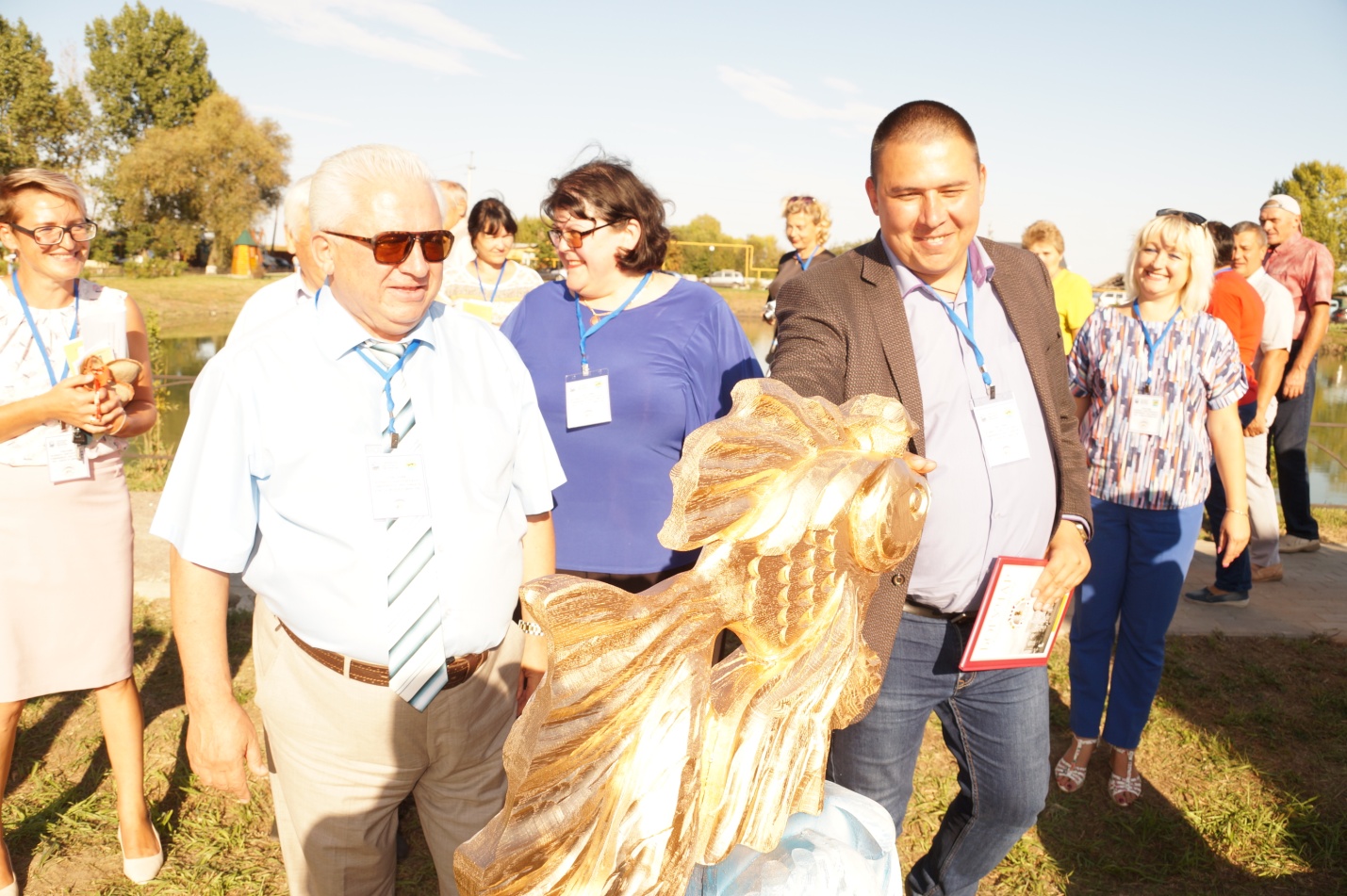 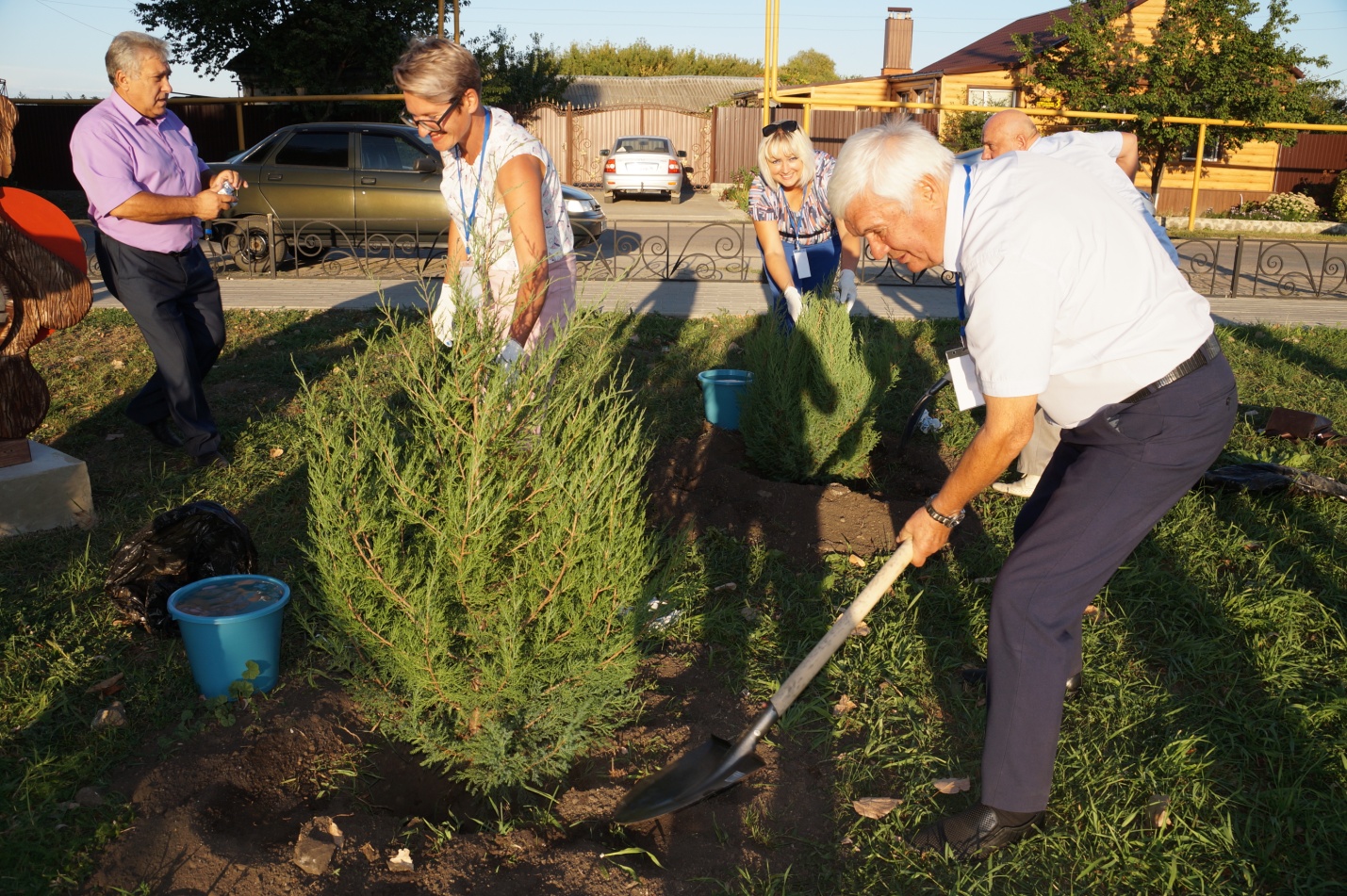 